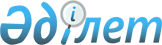 О внесении изменений в решение Кербулакского районного маслихата от 27 декабря 2018 года № 42-227 "О бюджете Кербулакского района на 2019-2021 годы"Решение Кербулакского районного маслихата Алматинской области от 9 сентября 2019 года № 50-275. Зарегистрировано Департаментом юстиции Алматинской области 20 сентября 2019 года № 5250
      В соответствии с пунктом 4 статьи 106 Бюджетного кодекса Республики Казахстан от 4 декабря 2008 года, подпунктом 1) пункта 1 статьи 6 Закона Республики Казахстан от 23 января 2001 года "О местном государственном управлении и самоуправлении в Республике Казахстан", Кербулакский районный маслихат РЕШИЛ:
      1. Внести в решение Кербулакского районного маслихата "О бюджете Кербулакского района на 2019-2021 годы" от 27 декабря 2018 года № 42-227 (зарегистрирован в Реестре государственной регистрации нормативных правовых актов № 5012, опубликован 18 января 2019 года в Эталонном контрольном банке нормативных правовых актов Республики Казахстан) следующие изменения:
      пункты 1, 3 указанного решения изложить в новой редакции:
      "1. Утвердить районный бюджет на 2019-2021 годы согласно приложениям 1, 2 и 3 к настоящему решению соответственно, в том числе на 2019 год в следующих объемах:
      1) доходы 11 763 081 тысяча тенге, в том числе:
      налоговые поступления 271 182 тысячи тенге;
      неналоговые поступления 35 099 тысяч тенге;
      поступления от продажи основного капитала 10 052 тысячи тенге;
      поступление трансфертов 11 446 748 тысяч тенге, в том числе:
      трансферты из нижестоящих органов государственного управления 13 тысяч тенге;
      целевые текущие трансферты 4 784 625 тысяч тенге;
      целевые трансферты на развитие 1 661 055 тысяч тенге;
      субвенции 5 001 055 тысяч тенге;
      2) затраты 11 801 702 тысячи тенге;
      3) чистое бюджетное кредитование 96 747 тысяч тенге, в том числе:
      бюджетные кредиты 128 775 тысяч тенге;
      погашение бюджетных кредитов 32 028 тысяч тенге;
      4) сальдо по операциям с финансовыми активами 0 тенге;
      5) дефицит (профицит) бюджета (-) 135 368 тысяч тенге;
      6) финансирование дефицита (использование профицита) бюджета 135 368 тысяч тенге.";
      "3. Учесть, что в районном бюджете на 2019 год предусмотрены трансферты органам местного самоуправления в сумме 18 249 тысяча тенге, согласно приложению 4 к настоящему решению.".
      2. Приложение 1, 4 к указанному решению изложить в новой редакции согласно приложению 1, 2 к настоящему решению.
      3. Контроль за исполнением настоящего решения возложить на постоянную комиссию районного маслихата "По экономике и бюджету района, налогу, поддержке малого и среднего предпринимательства, коммунального хозяйства, озеленению и оказанию услуг населению".
      4. Настоящее решение вводится в действие с 1 января 2019 года. Районный бюджет на 2019 год Распределение трансфертов органам местного самоуправления
					© 2012. РГП на ПХВ «Институт законодательства и правовой информации Республики Казахстан» Министерства юстиции Республики Казахстан
				
      Председатель сессии Кербулакского

      районного маслихата

М. Ахметжанов

      Секретарь Кербулакского

      районного маслихата

Б. Рысбеков
Приложение 1 к решению Кербулакского районного маслихата от 09 сентября 2019 года № 50-275 "О внесении изменений в решение Кербулакского районного маслихата от 27 декабря 2018 года № 42-227 "О бюджете Кербулакского района на 2019-2021 годы"Приложение 1 к решению Кербулакского районного маслихата от 27 декабря 2018 года № 42-227 "О бюджете Кербулакского района на 2019-2021 годы"
Категория Наименование
Категория Наименование
Категория Наименование
Категория Наименование
Сумма (тысяч тенге)
Класс
Класс
Класс
Сумма (тысяч тенге)
Подкласс
Подкласс
Сумма (тысяч тенге)
1
2
3
4
5
1. Доходы
11 763 081
1
Налоговые поступления
271 182
01
Подоходный налог
20 159
2
Индивидуальный подоходный налог
20 159
04
Hалоги на собственность
208 743
1
Hалоги на имущество
160 323
3
Земельный налог
4 921
4
Hалог на транспортные средства
37 899
5
Единый земельный налог
5 600
05
Внутренние налоги на товары, работы и услуги
12 678
2
Акцизы
3 516
3
Поступления за использование природных и других ресурсов
5 118
4
Сборы за ведение предпринимательской и профессиональной деятельности
 4 044
07
Прочие налоги
22 890
1
Прочие налоги
22 890
08
Обязательные платежи, взимаемые за совершение юридически значимых действий и (или) выдачу документов уполномоченными на то государственными органами или должностными лицами
6 712
1
Государственная пошлина
6 712
2
Неналоговые поступления
35 099
01
Доходы от государственной собственности
3 665
5
Доходы от аренды имущества, находящегося в государственной собственности
3 665
06
Прочие неналоговые поступления
31 434
1
Прочие неналоговые поступления
31 434
3
Поступления от продажи основного капитала
10 052
01
Продажа государственного имущества, закрепленного за государственными учреждениями
4 500
1
Продажа государственного имущества, закрепленного за государственными учреждениями
4 500
03
Продажа земли и нематериальных активов
5 552
1
Продажа земли
5 552
4
Поступления трансфертов
11 446 748
01
Трансферты из нижестоящих органов государственного управления
13
3
Трансферты из бюджетов городов районного значения, сел, поселков, сельских округов
13
02
Трансферты из вышестоящих органов государственного управления
11 446 735
2
Трансферты из областного бюджета
11 446 735
Функциональные группы Наименование
Функциональные группы Наименование
Функциональные группы Наименование
Функциональные группы Наименование
Функциональные группы Наименование
Сумма (тысяч тенге)
Малая функция
Малая функция
Малая функция
Малая функция
Сумма (тысяч тенге)
Администратор бюджетной программы
Администратор бюджетной программы
Администратор бюджетной программы
Сумма (тысяч тенге)
Программа
Программа
Сумма (тысяч тенге)
1
2
3
4
5
6
2. Затраты 
11 801 702
01
Государственные услуги общего характера
548 566
1
Представительные, исполнительные и другие органы, выполняющие общие функции государственного управления
491 458
112
Аппарат маслихата района (города областного значения)
26 154
001
Услуги по обеспечению деятельности маслихата района (города областного значения)
25 081
003
Капитальные расходы государственного органа 
1 073
122
Аппарат акима района (города областного значения)
340 824
001
Услуги по обеспечению деятельности акима района (города областного значения)
103 739
003
Капитальные расходы государственного органа 
35 277
113
Целевые текущие трансферты из местных бюджетов
201 808
123
Аппарат акима района в городе, города районного значения, поселка, села, сельского округа
124 480
001
Услуги по обеспечению деятельности акима района в городе, города районного значения, поселка, села, сельского округа
122 320
022
Капитальные расходы государственного органа 
2 160
2
Финансовая деятельность
24 338
452
Отдел финансов района (города областного значения)
24 338
001
Услуги по реализации государственной политики в области исполнения бюджета и управления коммунальной собственностью района (города областного значения)
21 347
003
Проведение оценки имущества в целях налогообложения
1 202
010
Приватизация, управление коммунальным имуществом, постприватизационная деятельность и регулирование споров, связанных с этим 
1 539
018
Капитальные расходы государственного органа 
250
5
Планирование и статистическая деятельность
32 770
453
Отдел экономики и бюджетного планирования района (города областного значения)
32 770
001
Услуги по реализации государственной политики в области формирования и развития экономической политики, системы государственного планирования
27 207
004
Капитальные расходы государственного органа 
5 563
02
Оборона
8 444
1
Военные нужды
2 272
122
Аппарат акима района (города областного значения)
2 272
005
Мероприятия в рамках исполнения всеобщей воинской обязанности
2 272
2
Организация работы по чрезвычайным ситуациям
6 172
122
Аппарат акима района (города областного значения)
6 172
006
Предупреждение и ликвидация чрезвычайных ситуаций масштаба района (города областного значения)
4 875
007
Мероприятия по профилактике и тушению степных пожаров районного (городского) масштаба, а также пожаров в населенных пунктах, в которых не созданы органы государственной противопожарной службы
1 297
04
Образование
6 288 556
1
Дошкольное воспитание и обучение
415 907
464
Отдел образования района (города областного значения)
415 907
024
Целевые текущие трансферты бюджетам города районного значения, села, поселка, сельского округа на реализацию государственного образовательного заказа в дошкольных организациях образования
289 900
040
Реализация государственного образовательного заказа в дошкольных организациях образования
126 007
2
Начальное, основное среднее и общее среднее образование
5 149 777
464
Отдел образования района (города областного значения)
4 879 625
003
Общеобразовательное обучение
4 879 625
465
Отдел физической культуры и спорта района (города областного значения)
161 404
017
Дополнительное образование для детей и юношества по спорту
161 404
467
Отдел строительства района (города областного значения)
108 748
024
Строительство и реконструкция объектов начального, основного среднего и общего среднего образования
108 748
9
Прочие услуги в области образования
722 872
464
Отдел образования района (города областного значения)
722 872
001
Услуги по реализации государственной политики на местном уровне в области образования 
18 194
004
Информатизация системы образования в государственных учреждениях образования района (города областного значения)
20 700
005
Приобретение и доставка учебников, учебно-методических комплексов для государственных учреждений образования района (города областного значения)
115 969
012
Капитальные расходы государственного органа 
150
015
Ежемесячная выплата денежных средств опекунам (попечителям) на содержание ребенка-сироты (детей-сирот), и ребенка (детей), оставшегося без попечения родителей
13 162
067
Капитальные расходы подведомственных государственных учреждений и организаций
554 697
06
Социальная помощь и социальное обеспечение
1 033 124
1
Социальное обеспечение
566 917
451
Отдел занятости и социальных программ района (города областного значения)
557 134
005
Государственная адресная социальная помощь
556 876
057
Обеспечение физических лиц, являющихся получателями государственной адресной социальной помощи, телевизионными абонентскими приставками
258
464
Отдел образования района (города областного значения)
9 783
030
Содержание ребенка (детей), переданного патронатным воспитателям
1 538
031
Государственная поддержка по содержанию детей-сирот и детей, оставшихся без попечения родителей, в детских домах семейного типа и приемных семьях
8 245
2
Социальная помощь
425 721
451
Отдел занятости и социальных программ района (города областного значения)
425 721
002
Программа занятости
202 565
004
Оказание социальной помощи на приобретение топлива специалистам здравоохранения, образования, социального обеспечения, культуры, спорта и ветеринарии в сельской местности в соответствии с законодательством Республики Казахстан
30 553
006
Оказание жилищной помощи 
19 183
007
Социальная помощь отдельным категориям нуждающихся граждан по решениям местных представительных органов
19 528
010
Материальное обеспечение детей-инвалидов, воспитывающихся и обучающихся на дому
1 940
014
Оказание социальной помощи нуждающимся гражданам на дому
49 123
017
Обеспечение нуждающихся инвалидов обязательными гигиеническими средствами и предоставление услуг специалистами жестового языка, индивидуальными помощниками в соответствии с индивидуальной программой реабилитации инвалида
59 633
023
Обеспечение деятельности центров занятости населения
43 196
9
Прочие услуги в области социальной помощи и социального обеспечения
40 486
451
Отдел занятости и социальных программ района (города областного значения)
40 486
001
Услуги по реализации государственной политики на местном уровне в области обеспечения занятости и реализации социальных программ для населения
27 346
011
Оплата услуг по зачислению, выплате и доставке пособий и других социальных выплат
9 301
021
Капитальные расходы государственного органа 
897
050
Обеспечение прав и улучшение качества жизни инвалидов в Республике Казахстан
2 942
07
Жилищно-коммунальное хозяйство
 1 894 577
1
Жилищное хозяйство
1 098 575
467
Отдел строительства района (города областного значения)
943 800
003
Проектирование и (или) строительство, реконструкция жилья коммунального жилищного фонда
289 500
004
Проектирование, развитие и (или) обустройство инженерно-коммуникационной инфраструктуры
498 050
098
Приобретение жилья коммунального жилищного фонда
156 250
487
Отдел жилищно-коммунального хозяйства и жилищной инспекции района (города областного значения)
154 775
001
Услуги по реализации государственной политики на местном уровне в области жилищно-коммунального хозяйства и жилищного фонда
13 925
003
Капитальные расходы государственного органа 
150
032
Капитальные расходы подведомственных государственных учреждений и организаций
140 700
2
Коммунальное хозяйство
779 505
487
Отдел жилищно-коммунального хозяйства и жилищной инспекции района (города областного значения)
779 505
029
Развитие системы водоснабжения и водоотведения
209 702
058
Развитие системы водоснабжения и водоотведения в сельских населенных пунктах
569 803
3
Благоустройство населенных пунктов
16 497
487
Отдел жилищно-коммунального хозяйства и жилищной инспекции района (города областного значения)
16 497
017
Обеспечение санитарии населенных пунктов
282
030
Благоустройство и озеленение населенных пунктов
16 215
08
Культура, спорт, туризм и информационное пространство
279 926
1
Деятельность в области культуры
96 262
455
Отдел культуры и развития языков района (города областного значения)
96 262
003
Поддержка культурно-досуговой работы
96 262
2
Спорт
69 217
465
Отдел физической культуры и спорта района (города областного значения)
54 509
001
Услуги по реализации государственной политики на местном уровне в сфере физической культуры и спорта
10 301
004
Капитальные расходы государственного органа 
150
006
Проведение спортивных соревнований на районном (города областного значения) уровне
1 505
007
Подготовка и участие членов сборных команд района (города областного значения) по различным видам спорта на областных спортивных соревнованиях
7 253
032
Капитальные расходы подведомственных государственных учреждений и организаций
35 300
467
Отдел строительства района (города областного значения)
14 708
008
Развитие объектов спорта
14 708
3
Информационное пространство
75 058
455
Отдел культуры и развития языков района (города областного значения)
67 280
006
Функционирование районных (городских) библиотек
66 175
007
Развитие государственного языка и других языков народа Казахстана
1 105
456
Отдел внутренней политики района (города областного значения)
7 778
002
Услуги по проведению государственной информационной политики
7 778
9
Прочие услуги по организации культуры, спорта, туризма и информационного пространства
39 389
455
Отдел культуры и развития языков района (города областного значения)
24 048
001
Услуги по реализации государственной политики на местном уровне в области развития языков и культуры
7 517
010
Капитальные расходы государственного органа 
201
032
Капитальные расходы подведомственных государственных учреждений и организаций
16 330
456
Отдел внутренней политики района (города областного значения)
15 341
001
Услуги по реализации государственной политики на местном уровне в области информации, укрепления государственности и формирования социального оптимизма граждан
14 191
006
Капитальные расходы государственного органа 
1 150
10
Сельское, водное, лесное, рыбное хозяйство, особо охраняемые природные территории, охрана окружающей среды и животного мира, земельные отношения
307 051
1
Сельское хозяйство
267 606
462
Отдел сельского хозяйства района (города областного значения)
19 032
001
Услуги по реализации государственной политики на местном уровне в сфере сельского хозяйства
18 644
006
Капитальные расходы государственного органа 
388
473
Отдел ветеринарии района (города областного значения)
248 574
001
Услуги по реализации государственной политики на местном уровне в сфере ветеринарии
14 133
003
Капитальные расходы государственного органа 
150
007
Организация отлова и уничтожения бродячих собак и кошек
3 904
008
Возмещение владельцам стоимости изымаемых и уничтожаемых больных животных, продуктов и сырья животного происхождения
5 898
009
Проведение ветеринарных мероприятий по энзоотическим болезням животных
1 458
010
Проведение мероприятий по идентификации сельскохозяйственных животных
14 276
011
Проведение противоэпизоотических мероприятий
206 755
032
Капитальные расходы подведомственных государственных учреждений и организаций
2 000
6
Земельные отношения
14 921
463
Отдел земельных отношений района (города областного значения)
14 921
001
Услуги по реализации государственной политики в области регулирования земельных отношений на территории района (города областного значения)
14 771
007
Капитальные расходы государственного органа
150
9
Прочие услуги в области сельского, водного, лесного, рыбного хозяйства, охраны окружающей среды и земельных отношений
24 524
453
Отдел экономики и бюджетного планирования района (города областного значения)
24 524
099
Реализация мер по оказанию социальной поддержки специалистов
24 524
11
Промышленность, архитектурная, градостроительная и строительная деятельность
19 431
2
Архитектурная, градостроительная и строительная деятельность
19 431
467
Отдел строительства района (города областного значения)
10 022
001
Услуги по реализации государственной политики на местном уровне в области строительства
9 872
017
Капитальные расходы государственного органа 
150
468
Отдел архитектуры и градостроительства района (города областного значения)
9 409
001
Услуги по реализации государственной политики в области архитектуры и градостроительства на местном уровне
9 259
004
Капитальные расходы государственного органа 
150
12
Транспорт и коммуникация
533 005
1
Автомобильный транспорт
524 893
485
Отдел пассажирского транспорта и автомобильных дорог района (города областного значения)
524 893
023
Обеспечение функционирования автомобильных дорог
524 893
9
Прочие услуги в сфере транспорта и коммуникаций
8 112
485
Отдел пассажирского транспорта и автомобильных дорог района (города областного значения)
8 112
001
Услуги по реализации государственной политики на местном уровне в области пассажирского транспорта и автомобильных дорог
7 962
003
Капитальные расходы государственного органа 
150
13
Прочие
655 510
3
Поддержка предпринимательской деятельности и защита конкуренции
14 578
469
Отдел предпринимательства района (города областного значения)
14 578
001
Услуги по реализации государственной политики на местном уровне в области развития предпринимательства 
11 528
003
Поддержка предпринимательской деятельности
2 400
004
Капитальные расходы государственного органа
650
9
Прочие 
640 932
452
Отдел финансов района (города областного значения)
82 003
012
Резерв местного исполнительного органа района (города областного значения) 
9 001
026
Целевые текущие трансферты бюджетам города районного значения, села, поселка, сельского округа на повышение заработной платы отдельных категорий гражданских служащих, работников организаций, содержащихся за счет средств государственного бюджета, работников казенных предприятий в связи с изменением размера минимальной заработной платы
59 671
066
Целевые текущие трансферты бюджетам города районного значения, села, поселка, сельского округа на повышение заработной платы отдельных категорий административных государственных служащих
13 331
464
Отдел образования района (города областного значения)
38 400
077
Реализация мероприятий по социальной и инженерной инфраструктуре в сельских населенных пунктах в рамках проекта "Ауыл-Ел бесігі"
38 400
485
Отдел пассажирского транспорта и автомобильных дорог района (города областного значения)
339 539
052
Реализация мероприятий по социальной и инженерной инфраструктуре в сельских населенных пунктах в рамках проекта "Ауыл-Ел бесігі"
339 539
487
Отдел жилищно-коммунального хозяйства и жилищной инспекции района (города областного значения)
180 990
077
Реализация мероприятий по социальной и инженерной инфраструктуре в сельских населенных пунктах в рамках проекта "Ауыл-Ел бесігі"
180 990
15
Трансферты 
233 512
1
Трансферты 
233 512
452
Отдел финансов района (города областного значения)
233 512
006
Возврат неиспользованных (недоиспользованных) целевых трансфертов
2 593
038
Субвенции
212 670
051
Трансферты органам местного самоуправления 
18 249
Функциональные группы Наименование
Функциональные группы Наименование
Функциональные группы Наименование
Функциональные группы Наименование
Функциональные группы Наименование
Сумма (тысяч тенге)
Малая функция
Малая функция
Малая функция
Малая функция
Сумма (тысяч тенге)
Администратор бюджетной программы
Администратор бюджетной программы
Администратор бюджетной программы
Сумма (тысяч тенге)
Программа
Программа
Сумма (тысяч тенге)
1
2
3
4
5
6
3. Чистое бюджетное кредитование
96 747
Бюджетные кредиты
128 775
10
Сельское, водное, лесное, рыбное хозяйство, особо охраняемые природные территории, охрана окружающей среды и животного мира, земельные отношения
128 775
9
Сельское хозяйство
128 775
453
Отдел экономики и бюджетного планирования района (города областного значения)
128 775
006
Бюджетные кредиты для реализации мер социальной поддержки специалистов
128 775
Категория Наименование
Категория Наименование
Категория Наименование
Категория Наименование
Сумма (тысяч тенге)
Класс
Класс
Класс
Сумма (тысяч тенге)
Подкласс
Подкласс
Сумма (тысяч тенге)
1
2
3
4
5
5
Погашение бюджетных кредитов
32 028
01
Погашение бюджетных кредитов
32 028
1
Погашение бюджетных кредитов, выданных из государственного бюджета
32 028
Функциональные группы Наименование
Функциональные группы Наименование
Функциональные группы Наименование
Функциональные группы Наименование
Функциональные группы Наименование
Сумма (тысяч тенге)
Малая функция
Малая функция
Малая функция
Малая функция
Сумма (тысяч тенге)
Администратор бюджетной программы
Администратор бюджетной программы
Администратор бюджетной программы
Сумма (тысяч тенге)
Программа
Программа
Сумма (тысяч тенге)
1
2
3
4
5
6
4. Сальдо по операциям с финансовыми активами
0
 

Категория Наименование
 

Категория Наименование
 

Категория Наименование
 

Категория Наименование
Сумма (тысяч тенге)
Класс
Класс
Класс
Сумма (тысяч тенге)
Подкласс
Подкласс
Сумма (тысяч тенге)
1
2
3
4
5
5. Дефицит (профицит) бюджета
-135 368
6. Финансирование дефицита (использование профицита) бюджета
135 368
7
Поступления займов
128 775
01
Внутренние государственные займы
128 775
2
Договоры займа
128 775
8
Используемые остатки бюджетных средств
38 622
01
Остатки бюджетных средств
38 622
1
Свободные остатки бюджетных средств
38 622
Функциональные группы Наименование
Функциональные группы Наименование
Функциональные группы Наименование
Функциональные группы Наименование
Функциональные группы Наименование
Сумма (тысяч тенге)
Малая функция
Малая функция
Малая функция
Малая функция
Сумма (тысяч тенге)
Администратор бюджетной программы
Администратор бюджетной программы
Администратор бюджетной программы
Сумма (тысяч тенге)
Программа
Программа
Сумма (тысяч тенге)
1
2
3
4
5
6
16
Погашение займов
32 029
1
Погашение займов
32 029
452
Отдел финансов района (города областного значения)
32 029
008
Погашение долга местного исполнительного органа перед вышестоящим бюджетом
32 028
021
Возврат неиспользованных бюджетных кредитов, выданных из местного бюджета
1Приложение 2 к решению Кербулакского районного маслихата от 09 сентября 2019 года № 50-275 "О внесении изменений в решение Кербулакского районного маслихата от 27 декабря 2018 года № 42-227 "О бюджете Кербулакского района на 2019-2021 годы"Приложение 4 к решению Кербулакского районного маслихата от 27 декабря 2018 года № 42-227 "О бюджете Кербулакского района на 2019-2021 годы"
№
Наименование
Сумма (тысяч тенге)
Всего
18 249
1
Государственное учреждения "Аппарат акима Каспанского сельского округа" 
5 079
2
Государственное учреждения "Аппарат акима Жоламанского сельского округа" 
4 836
3
Государственное учреждения "Аппарат акима Сарыбулакского сельского округа" 
3 393
4
Государственное учреждения "Аппарат акима Сарыбастауского сельского округа" 
3 741
5
Государственное учреждения "Аппарат акима Кызылжарского сельского округа" 
1 200